    桃園市進出口商業同業公會 函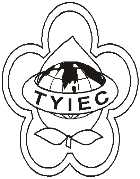          Taoyuan Importers & Exporters Chamber of Commerce桃園市桃園區春日路1235之2號3F           TEL:886-3-316-4346   886-3-325-3781   FAX:886-3-355-9651ie325@ms19.hinet.net     www.taoyuanproduct.org受 文 者：各會員發文日期：中華民國108年12月19日發文字號：桃貿豐字第19222號附    件：主旨：中華民國全國商業總會品牌創新服務加速中心，辦理「2020年第二屆金舶獎」選拔， 敬請踴躍報名參加。說明：  ㄧ、依據桃園市商業會桃商總字第108793號函辦理。  二、檢附參選簡易報名表如附，第二屆金舶獎簡章請參閱以下網址:http://bit.ly/382tFAT。  三、該案聯絡人:品牌加速中心林品妤專員，電話:(02)2701-2671分機219。        理事長  簡 文 豐